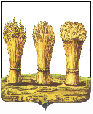 ПЕНЗЕНСКАЯ ГОРОДСКАЯ ДУМА________________________________________________________________РЕШЕНИЕ28.10.2011                                                                                                       № 735-32/5 Рассмотрев итоги проверки  в Управлении  ЖКХ города Пензы, МКУ  «Департамент ЖКХ  города  Пензы»  по вопросу  выполнения долгосрочной целевой программы «Безопасность  дорожного движения  и  развитие  сети  дорог  общего  пользования местного  значения  в границах  городского  округа  города Пензы  на  2010 – 2013  гг.»,  утвержденной постановлением  администрации города Пензы  от 30.09.2009 №1202/1, за 2010 год, на основании Положения «О Контрольно-счетной палате Пензенской городской Думы», утвержденного решением городской  Думы от 26.06.1998  №197/19 и ст. 22 Устава города Пензы,Пензенская городская Дума решила:1. Информацию контрольно-счетной палаты Пензенской городской Думы об итогах проверки в Управлении ЖКХ города Пензы, МКУ «Департамент ЖКХ  города  Пензы»  по вопросу  выполнения долгосрочной целевой программы «Безопасность  дорожного движения  и  развитие  сети  дорог  общего  пользования местного  значения  в границах  городского  округа  города Пензы  на  2010 – 2013  гг.»,  утвержденной постановлением администрации города Пензы  от 30.09.2009 №1202/1 за 2010 год,  принять к сведению.Рекомендовать администрации города Пензы (Р.Б. Чернов) в целях контроля и эффективного использования бюджетных средств:1) в соответствии со ст.18 Федерального закона от 8 ноября 2007 года № 257-ФЗ «Об автомобильных дорогах и о дорожной деятельности в Российской Федерации и о внесении изменений в отдельные законодательные акты Российской Федерации» разработать порядок (правила), которые будут определять правовые и организационные основы осуществления мероприятий по аварийному, текущему и капитальному ремонту дорог муниципального значения;2) разработать систему формирования и ведения единой компьютерной базы данных по планированию и выполнению работ по текущему и капитальному ремонту автомобильных дорог;3) проводить ежемесячно проверки состояния дорог в целях выявления и устранения дефектов асфальтобетонных покрытий, результаты проверки в тот же день вносить в единую базу компьютерной системы мониторинга состояния дорог и выполнения дорожно-ремонтных работ;4) обеспечить ведение единой компьютерной базы данных по «ямочному» ремонту улиц и составление ежемесячных отчетов;5) обязать балансодержателей дорог строго выполнять требования действующих отраслевых нормативно-технических документов в части контроля состояния дорог, особое внимание обращать на состояние люков колодцев, камер и их оголовков, находящихся на проезжей части улиц;6) обязать муниципального заказчика составлять графические схемы ремонтируемой дороги до и после ремонта, к которой прикладываются фотодокументы. Регистрировать дефекты с помощью видеокамеры или видеокомпьютерной съемки с фиксацией состояния дорожной одежды на электронных носителях информации. Вести журнал визуальной оценки дороги (при отсутствии оборудования для видеокомпьютерной съемки допускается вести глазомерную оценку с занесением дефектов одежды в журнал); 7) обязать муниципального заказчика следить за рациональным использованием полученных от разборки материалов и принимать меры для их хранения и дальнейшего использования и реализации;8)  определить место для хранения возвратного материала;9) установить цену или порядок определения цены возможной реализации возвратного материала;10) определить, что средства от реализации материальных ценностей (возвратный материал), полученные вследствие ремонта, как остающиеся в распоряжении заказчика, так и передаваемые подрядчику, возвращаются на финансирование последующего ремонта дорог;11) рассмотреть вопрос о разработке и применении гарантийных паспортов на  законченные ремонтом участки автомобильных дорог, ведение которых рекомендовано распоряжением Минтранса РФ от 07.05.2003 № ИС-414-р, в целях предъявления в гарантийные сроки претензий.3. Муниципальному казенному учреждению «Департамент ЖКХ города Пензы»           (А.Ю. Николаев):  1) размещение заказов на выполнение работ по строительству, реконструкции, капитальному ремонту автомобильных дорог осуществлять в соответствии с Федеральным законом от 21.07.2005 № 94-ФЗ «О размещении заказов на поставки товаров, выполнение работ, оказание услуг для государственных и муниципальных нужд»:- принять меры по установлению  фактического выполнения работ по                       ул. Строителей «Срезка поверхностного слоя, методом холодного фрезерования» на сумму 299,26 тыс.руб. по акту «О приемке выполненных работ» №3 от 01.10.2010 года, которые не предусмотрены «Сводной ведомостью объёмов работ» (приложение №1 к муниципальному контракту № 58 от 18.08.2010 года (ООО АБЗ-1). Работы по актам «О приемке выполненных работ» должны соответствовать предусмотренным работам в сводной ведомости объемов работ  муниципальных контрактов;- не допускать аналогичных нарушений  п.14 ч. 2 ст. 5 вышеназванного Закона, допущенных в 1 и 4 кварталах 2010 года, выразившихся в заключении муниципальных контрактов с одноименными видами работ без проведения торгов (ремонт тротуара по   ул. Московской) на общую сумму  597,83 тыс. рублей (муниципальный контракт № 14 от 19 марта 2010 года на сумму 498,00 тыс.руб., муниципальный контракт № 18 от 31 марта 2010 года на сумму 99,83 тыс.руб.) и муниципальных контрактов (работы по установке турникетов) на сумму 505,20 тыс. руб.  (муниципальный контракт № 75 от 15.10.2010 года на сумму  99,80 тыс.руб. и № 91 от 01.12.2010 года на сумму 405,4 тыс.руб.); 2) принять меры по взысканию завышенной стоимости материалов: -на сумму 273,40 тыс. руб., по актам выполненных работ по муниципальным контрактам  №28 от 08.05.2010 года, №30 от 04.06.2010 года,  №32 от 24.06.2010 года (в актах выполненных работ нет выполнения работ по нанесению микрошариков);-на сумму 16,9 тыс.руб., по акту выполненных работ к муниципальному контракту № 74 от 11.10.2010 года (в акте выполненных работ в стоимости материалов завышено количество асфальтобетона на 9,11 тонн, больше чем предусмотрено выполнением работ в контракте);-на сумму 6,0 тыс.руб., произведена оплата не выполненных работ по муниципальному контракту    № 65 от 24.09.2010 года (в акте выполненных работ толщина щебеночного основания 15 см, меньше на 5 см чем предусмотрено ведомостью объёмов работ муниципального контракта);3) принять возможные меры к возмещению в бюджет  города 939 тыс. руб. -стоимость возвратного материала (лом металла и чугуна), а также стоимость асфальтобетонной крошки по цене возможной реализации.В соответствии с  пунктом 4.99 «Методики определения стоимости строительной продукции на территории Российской Федерации (МДС 81-35.2004) за итогом сводного сметного расчета стоимости строительства указывать возвратные суммы. Возвратные суммы при выполнении работ включать в Акты о приемке выполненных работ (ф. КС-2) и показывать их за итогом суммы выполненных работ по Акту – справочно, а также в справку о стоимости  выполненных работ (ф. КС-3) – к оплате за минусом суммы возврата. Отражать в бухгалтерском учете поступление и расходование возвратных материалов (асфальтобетонной крошки и металлолома);4) в целях осуществления контроля для определения точного местонахождения ремонтируемых участков дорог, согласно   «Правил диагностики и оценки состояния автомобильных дорог (взамен ВСН 6-90). Основные положения. ОДН 218.0.006-2002», утвержденных распоряжением Минтранса РФ от 03.10.2002 № ИС-840-р, составлять графические схемы обследуемых  и ремонтируемых участков дороги, к которым прикладываются фотодокументы до ремонта и после. Регистрировать дефекты с помощью видеокамеры или видеокомпьютерной съемки с фиксацией состояния дорожной одежды на электронных носителях информации, вести журнал визуальной оценки дороги (при отсутствии оборудования для фото и видеокомпьютерной съемки, допускается вести глазомерную оценку с занесением дефектов одежды в журнал). На графической  схеме   условными знаками и цветными карандашами указывать   отремонтированные    участки. Дефектные ведомости к муниципальным контрактам составлять с указанием конкретного участка ремонтируемой дороги.Муниципальному бюджетному учреждению «Центр организации дорожного движения города Пензы» (О.Н. Володин ):1) увеличить балансовую стоимость светофорных объектов на сумму  модернизации 7139,00 тыс.руб. и принять к бухгалтерскому учету вновь созданный центр АСУД по стоимости 693,47 тыс. руб., руководствуясь Федеральным Законом от 21.11.1996              № 129-ФЗ, приказом Минфина РФ от 01.12.2010 № 157н "Об утверждении Единого плана счетов бухгалтерского учета для органов государственной власти (государственных органов), органов местного самоуправления, органов управления государственными внебюджетными фондами, государственных академий наук, государственных (муниципальных) учреждений и Инструкции по его применению» и иными действующими нормативными актами;2) обеспечить наличие технической документации на вновь созданный центр АСУД, согласно ГОСТу 24.501-82 и модернизированные светофорные объекты, согласно ГОСТу Р 52289-2004 (строительство) и ГОСТу Р 52282-2004.5. В срок до 01.01.2012 года поименованным в настоящем решении органам местного самоуправления, муниципальному казенному учреждению «Департамент ЖКХ города Пензы» (А.Ю. Николаев), МБУ «Центр организации дорожного движения города Пензы» (О.Н. Володин) представить в городскую Думу информацию о выполнении данного решения.         6. Контроль за выполнением настоящего решения возложить на заместителя главы администрации города Пензы  М.А. Панюхина, постоянную комиссию городской Думы по бюджету, финансовой и налоговой политике (В.С. Журавлев), контрольно-счетную палату городской  Думы (Е.Д. Кошель).Глава  города                                               			                                         И.А. БелозерцевОб итогах  проверки в  Управлении  ЖКХ города Пензы, МКУ  «Департамент   ЖКХ  города   Пензы»  по  вопросу   выполнения долгосрочной         целевой        программы «Безопасность   дорожного     движения    и  развитие  сети  дорог  общего пользования местного  значения  в границах городского  округа   города  Пензы  на  2010 – 2013  гг.»,утвержденной постановлением администрации города  Пензы от  30.09.2009 №1202/1,  за  2010 год